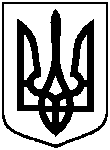 СУМСЬКА МІСЬКА ВІЙСЬКОВА АДМІНІСТРАЦІЯСУМСЬКОГО РАЙОНУ СУМСЬКОЇ ОБЛАСТІНАКАЗвід 16 листопада 2023 року    № 1 - СМР (з питань діяльності ради)Відповідно до указів Президента України від 24 лютого 2022 року                     № 64/2022 (зі змінами) «Про введення воєнного стану в Україні» та                     від 31 жовтня 2023 року № 720/2023 «Про утворення військової адміністрації», розпорядження Президента України від 31 жовтня 2023 року       № 184/2023-рп «Про призначення О. Дрозденка начальником Сумської міської військової адміністрації Сумського району Сумської області», враховуючи розпорядження голови Сумської обласної державної адміністрації – начальника обласної військової адміністрації від 02.10.2023 № 535-ОД, від 09.10.2023 № 559-ОД, від 26.10.2023 № 595-ОД та від 09.10.2023 № 596-ОД «Про внесення змін до обласного бюджету Сумської області на 2023 рік», від 02.10.2023 № 536-ОД «Про затвердження переліку проектів і заходів з проектування, відновлення, будівництва, модернізації, облаштування, ремонту об’єктів будівництва громадського призначення, соціальної сфери, культурної спадщини, житлово-комунального господарства, інших об’єктів, що мають вплив на життєдіяльність населення», рішення виконавчого комітету Сумської міської ради від 11.10.2023 № 526 «Про внесення змін до бюджету Сумської міської територіальної громади на 2023 рік», звернення головних розпорядників бюджетних коштів, керуючись Бюджетним кодексом України, статтею 4, пунктом 5 частини другої статті 15 Закону України «Про правовий режим воєнного стану», постановою Кабінету Міністрів України від 11 березня 2022 року № 252 «Деякі питання формування та виконання місцевих бюджетів у період воєнного стану».НАКАЗУЮ:1. Унести зміни до рішення Сумської міської ради від 14 грудня 2022 року № 3309 – МР «Про бюджет Сумської міської територіальної громади на 2023 рік» (зі змінами, відповідно до рішень Сумської міської ради: від 28 грудня 2022 року № 3374 – МР, від 25 січня 2023 року № 3398 – МР,              від 23 лютого 2023 року № 3553 –  МР, від 15 березня 2023 року № 3557 –  МР, від 29 березня 2023 року № 3667 –  МР, від 31 травня 2023 року № 3733 –  МР, від 10 липня 2023 року № 3761 –  МР; від 09 серпня 2023 року № 4088 –  МР; від 20 вересня 2023 року № 4125 –  МР), а саме: 1.1. Викласти пункти 1 та 5 у новій редакції:«1. Визначити на 2023 рік:- доходи бюджету Сумської міської територіальної громади у сумі 3 908 273 200,15 гривень, у тому числі доходи загального фонду бюджету – 3 305 543 736,15 гривень та доходи спеціального фонду бюджету –                                   602 729 464,00 гривень згідно з додатком 1 до цього рішення;- видатки бюджету Сумської міської територіальної громади у сумі 4 594 343 980,96 гривень, у тому числі видатки загального фонду бюджету – 2 980 497 849,83  гривень та видатки спеціального фонду бюджету –                            1 613 846 131,13 гривень;- повернення кредитів до спеціального фонду бюджету Сумської міської територіальної громади у сумі 11 117 081,00 гривень, в тому числі повернення бюджетної позички у сумі 7 954 092,00 гривень, з них: наданої                                      КП «Сумижитло» Сумської міської ради – 2 054 092,00 гривень та неповернутої відповідно до рішення Сумської міської ради від 29 січня                  2014 року № 3009 – МР «Про міський бюджет на 2014 рік»;                                                       КП «Сумитеплоенергоцентраль» Сумської міської ради, наданої відповідно до рішення Сумської міської ради від 27 жовтня 2021 року № 2225 – МР                               «Про надання бюджетної позички Комунальному підприємству «Сумитеплоенергоцентраль» та неповернутої у сумі 5 600 000,00 гривень;                      КП «Інфосервіс» Сумської міської ради, наданої відповідно до рішення Сумської міської ради від 12 травня 2021 року № 1048 – МР «Про надання поворотної бюджетної позички комунальному підприємству «Інфосервіс» Сумської міської ради» та неповернутої у сумі 300 000,00 гривень;- надання кредитів із спеціального фонду бюджету Сумської міської територіальної громади у сумі 4 985 187,00 гривень;- профіцит за загальним фондом бюджету Сумської міської територіальної громади у сумі 325 045 886,32 гривень згідно з додатком 2 до цього рішення;- дефіцит за спеціальним фондом бюджету Сумської міської територіальної громади у сумі 1 004 984 773,13 гривень згідно з додатком 2 до цього рішення;- оборотний залишок бюджетних коштів бюджету Сумської міської територіальної громади у розмірі 500 000,00 гривень, що становить                              0,02 відсотка видатків загального фонду бюджету, визначених цим пунктом;- резервний фонд бюджету Сумської міської територіальної громади у розмірі 37 558 460,56 гривень, що становить 1,3 відсотка видатків загального фонду бюджету, визначених цим пунктом.».«5. Затвердити розподіл витрат бюджету Сумської міської територіальної громади на реалізацію цільових (комплексних) програм у сумі                                   4 006 947 808,49 гривень згідно з додатком 7 до цього рішення.».1.2. Унести зміни у пункт 16 «Інші положення, що регламентують процес виконання бюджету Сумської міської територіальної громади», а саме:1.2.1. Доповнити підпункт 16.5 «Затвердити договори, укладені міським головою від імені Сумської міської ради на передачу міжбюджетного трансферту» пункту 16 «Інші положення, що регламентують процес виконання бюджету Сумської міської територіальної громади» підпунктом 16.5.3 «До бюджету Сумської міської територіальної громади у вигляді: Іншої субвенції з місцевого бюджету Миколаївської сільської територіальної громади (договір від 21.09.2023 № 10) для КНП «Клінічна лікарня Святого Пантелеймона» Сумської міської ради.».1.2.2. У підпункті 16.6:- абзаци 1, 2 викласти у новій редакції:«16.6. Відповідно до пункту 225 розділу VI «Прикінцеві та перехідні положення» Бюджетного кодексу України, установлено що у період дії воєнного стану та з метою відсічі збройної агресії російської федерації проти України, забезпечення національної безпеки, заходів територіальної оборони, підтримки місцевої інфраструктури, соціального захисту направити міжбюджетний трансферт з бюджету Сумської міської територіальної громади до державного бюджету у сумі 39 372 795,00 гривень (для отримувачів зазначених у додатку 5 до цього рішення) та який передбачено по головним розпорядникам бюджетних коштів:»;- у абзаці 2 цифру «39 172 795,00» замінити на цифру «39 272 795,00», при цьому бюджетні призначення у сумі 100 000,00 гривень спрямувати головному розпоряднику бюджетних коштів – Виконавчому комітету Сумської міської ради за бюджетною програмою по КПКВК 0219800 «Субвенція з місцевого бюджету державному бюджету на виконання програм соціально-економічного розвитку регіонів» (для отримувача зазначеного у додатку 4 до цього наказу).- доповнити підпункт 16.6 пункту 16 абзацом 3 наступного змісту: «- управлінню освіти і науки Сумської міської ради за бюджетною програмою по КПКВК 0619800 «Субвенція з місцевого бюджету державному бюджету на виконання програм соціально-економічного розвитку регіонів» (для отримувача зазначеного у додатку 4 до цього наказу) – 100 000,00 гривень.1.2.3. У підпункті 16.7 «Направити на проведення видатків частину вільного залишку бюджетних коштів загального фонду бюджету Сумської міської територіальної громади, що склався станом на 01.01.2023 року»,                     у абзаці 1 цифру «536 332 560,67» замінити на цифру «536 982 560,67», при цьому бюджетні призначення у сумі 650 000,00  гривень (спеціальний фонд) спрямувати головному розпоряднику бюджетних коштів – Виконавчому комітету Сумської міської ради за бюджетною програмою по                      КПКВК 0219800 «Субвенція з місцевого бюджету державному бюджету на виконання програм соціально-економічного розвитку регіонів» (для отримувачів зазначених у додатку 4 до цього наказу).1.2.4. Доповнити підпунктом 16.13 такого змісту:«16.13. Направити на проведення видатків залишок коштів субвенції                     з державного бюджету місцевим бюджетам на здійснення заходів щодо соціально-економічного розвитку окремих територій бюджету Сумської міської територіальної громади, що склався станом на 01.01.2023 року,                          у сумі 8 554,02 гривень шляхом передачі коштів із загального фонду бюджету до бюджету розвитку (спеціальний фонд) головному розпоряднику бюджетних коштів - управлінню освіти і науки Сумської міської ради за бюджетною програмою по КПКВК 0611021 «Надання загальної середньої освіти закладами загальної середньої освіти за рахунок коштів місцевого бюджету» на оплату інших заходів, спрямованих на підтримку цивільного населення в умовах воєнного стану (облаштування захисних споруд цивільного захисту (цивільної оборони), сховищ тощо), відповідно до пункту 222 розділу «Прикінцеві та перехідні положення» Бюджетного кодексу України.».1.2.5. При цьому підпункт 16.13 вважати підпунктом 16.14.2. Додатки 1 – 3, 5 – 7 9 до рішення Сумської міської ради                                     від 14 грудня 2022 року № 3309 – МР «Про бюджет Сумської міської територіальної громади на 2023 рік» (зі змінами) викласти у редакції відповідно до додатків 1 – 7 до цього наказу.3. Управлінню суспільних комунікацій Сумської міської ради                    (Олена ДЯГОВЕЦЬ) опублікувати цей наказ у встановленому порядку не пізніше ніж через десять днів з дня його прийняття.4. Організацію виконання даного наказу покласти на Департамент фінансів, економіки та інвестицій Сумської міської ради (Світлана ЛИПОВА). 5. Контроль за виконанням даного наказу залишаю за собою.Начальник міськоївійськової адміністрації					Олексій ДРОЗДЕНКОВиконавець: _______Світлана ЛИПОВА(1853100000)                (код бюджету)